Rozpočtové opatření č. 15/2017Schválené Radou města Klimkovic dne 26. 7. 2017, bod 80/1551.3Rada města Klimkovic      s c h v a l u j e      úpravu rozpočtu pro rok 2017 – rozpočtové opatření č. 15/2017, kterým se:zvyšují příjmy Pol. 4116  Ostatní neinvestiční přijaté transfery ze státního rozpočtu                       o            300.000,00 Kč Celkem se příjmy zvyšují 							o 	300.000,00 Kča zvyšují výdaje § 3639 Komunální služby a územní rozvoj jinde nezařazené			o	335.000,00 Kč§ 3639 Komunální služby a územní rozvoj jinde nezařazené			o	139.000,00 Kč§ 3314 Činnosti knihovnické							o              14.740,00 Kč § 3399 Ostatní záležitosti kultury, církví a sdělovacích prostředků	                             o             60.200,00 Kč                      asnižují výdaje§ 6409 Ostatní činnosti jinde nezařazené                         				o           248.940,00 Kč Celkem se výdaje zvyšují 							o           300.000,00 Kč Ing. Renáta Jančovávedoucí finančního odboru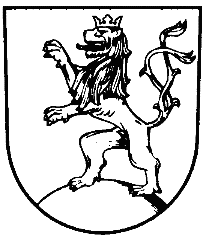 